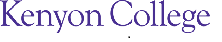 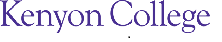 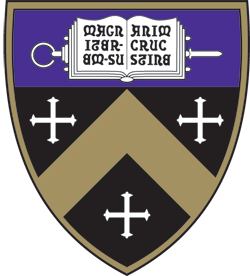 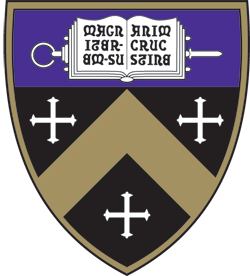 2013 - 2014 SUMMER SCHOLARS PROGRAMCOMPETITIVE AWARDS FOR STUDENT - FACULTY RESEARCH TEAMSThe Kenyon Summer Scholars program provides opportunities for students to work in close collaboration with faculty mentors in the social sciences and humanities as full participants in the processes of creating a research plan, executing a research project, and preparing results for presentation in a public forum.  Summer Scholars working on the Kenyon campus form a special community, with participants coming together for discussions and social activities. This three year pilot program is funded by Kenyon College.  It is open to students working with faculty members in any department or program in the humanities or social sciences.  Selections for these competitive awards are made by a committee of faculty members from these disciplines.DeadlinesProposals (including cover sheet) …………………………………………………….…...4:30 PM on Friday, March 28, 2014.Abstracts (including mentor and project title) ………………………………......4:30 PM on Wednesday, September 17, 2014.Draft Posters first printing………..………………………………………….......by midnight on Wednesday, October, 8, 2014.Posters submitted for final printing…………………………………………......by midnight on Wednesday, October 15, 2014.Presentation at research poster session or public talk..…………………….…....4:15 to 6:00 PM on Friday, October 17,  2014. All receipts and invoices submitted for payment or reimbursement……………………...…..…4:30 PM Friday, Oct 31, 2014.Program requirements – The student member of a student/faculty research team is responsible for writing and submitting the proposal (see below) in consultation with the faculty member.  The team conducts their research over an 8 to 10 week period in the summer, at the end of which the student member of the team submits an abstract of approximately 200 words describing the project and results.  Additionally, summer scholars present their results at a research poster session or public talk (see below) during Family Weekend in October.Fellowships - The current fellowship award is $3,500 per student plus provision of on-campus housing.  Students not requiring on-campus housing are not eligible for additional remuneration.Expenses - Students may apply for assistance in meeting the costs of their research by submitting a budget request of up to  $500 with their proposal.  If a budget request is funded, any materials, supplies, and equipment will become the property of the College and remain with the department after completion of the research project.  All expenses must be approved by the faculty mentor and submitted with original invoice or receipt to the student research office no later than the last day of October following the summer project. Expense budgets may not include expenses for conference travel; funding for such expenses must be requested separately through the Provost’s Student Research Grant program.Proposals – A complete proposal consists of Project description: clear, concise description of the goals and methodology of the proposed project (target length 1000-2000 words); by e-mail attachment to lechleitnera@kenyon.edu (.doc, .docx., or .pdf).Faculty statement: brief letter from faculty mentor addressing qualifications of the student to successfully complete the project and indicating whether grant funds may be available to support the student stipend and expense budget; by e-mail attachment to lechleitnera@kenyon.edu (.doc, .docx., or .pdf).	The student member of the research team is responsible for completing part 1, while the faculty mentor completes part 2 and submits it directly.  Awards will be announced on or before April 25, 2014.  Notification will be by e-mail, copying the faculty mentor.  A student may not accept this award if he or she is participating in another summer research program.Audit credit – Students who complete all requirements as stated above and who are endorsed by their faculty mentors will receive audit credit on their transcripts for this summer research experience. Students who will be abroad at the time of the poster session may prepare a poster in advance for display at the session, or they may present their poster in the summer science poster session the following year to complete the requirements for audit credit. If neither of these options is feasible, other arrangements may be made with the approval of the associate provost and the student’s research mentor.Google Drive\\Associate Provost\Summer Research\2014Announce.docRevised: 20Feb2014